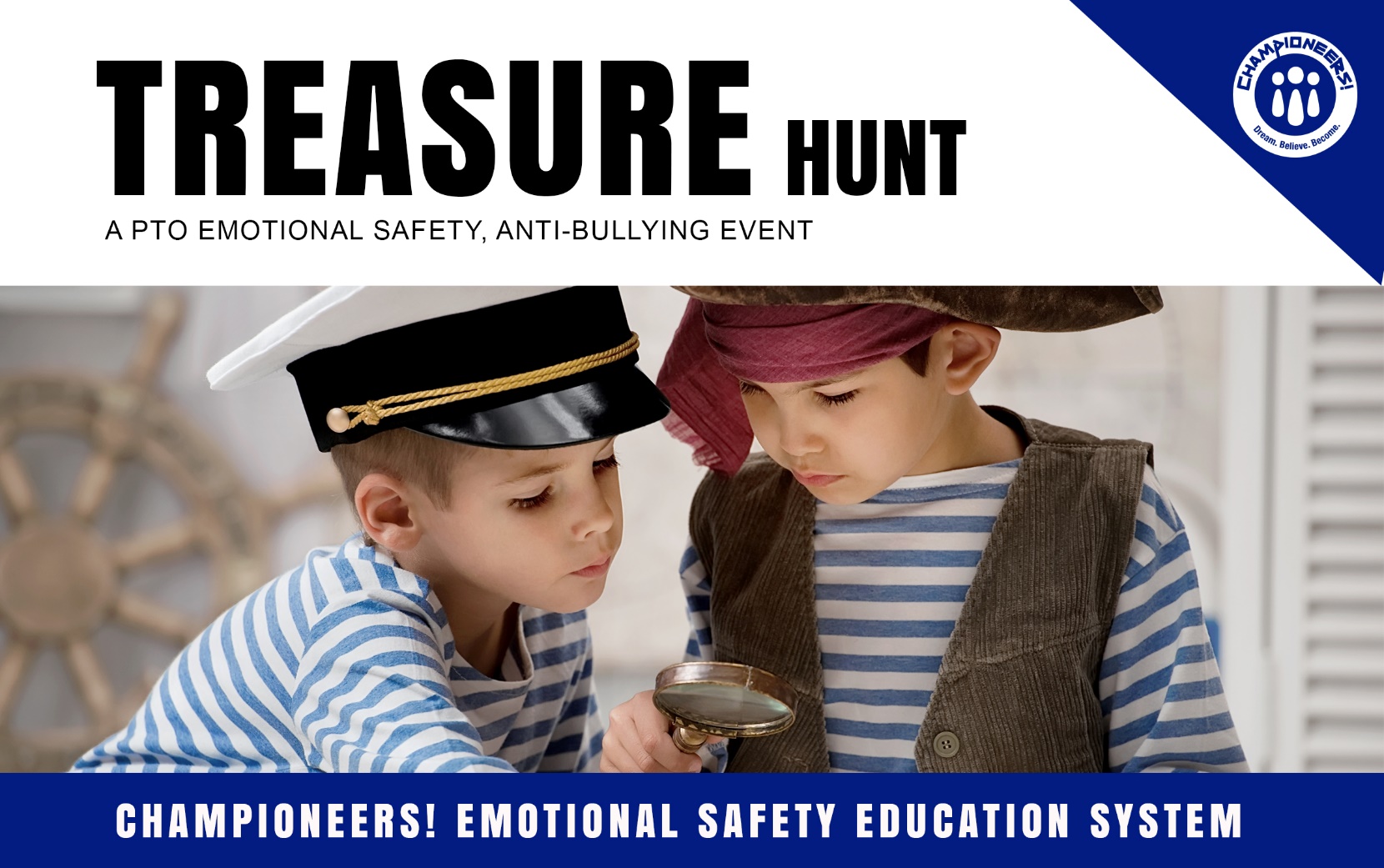 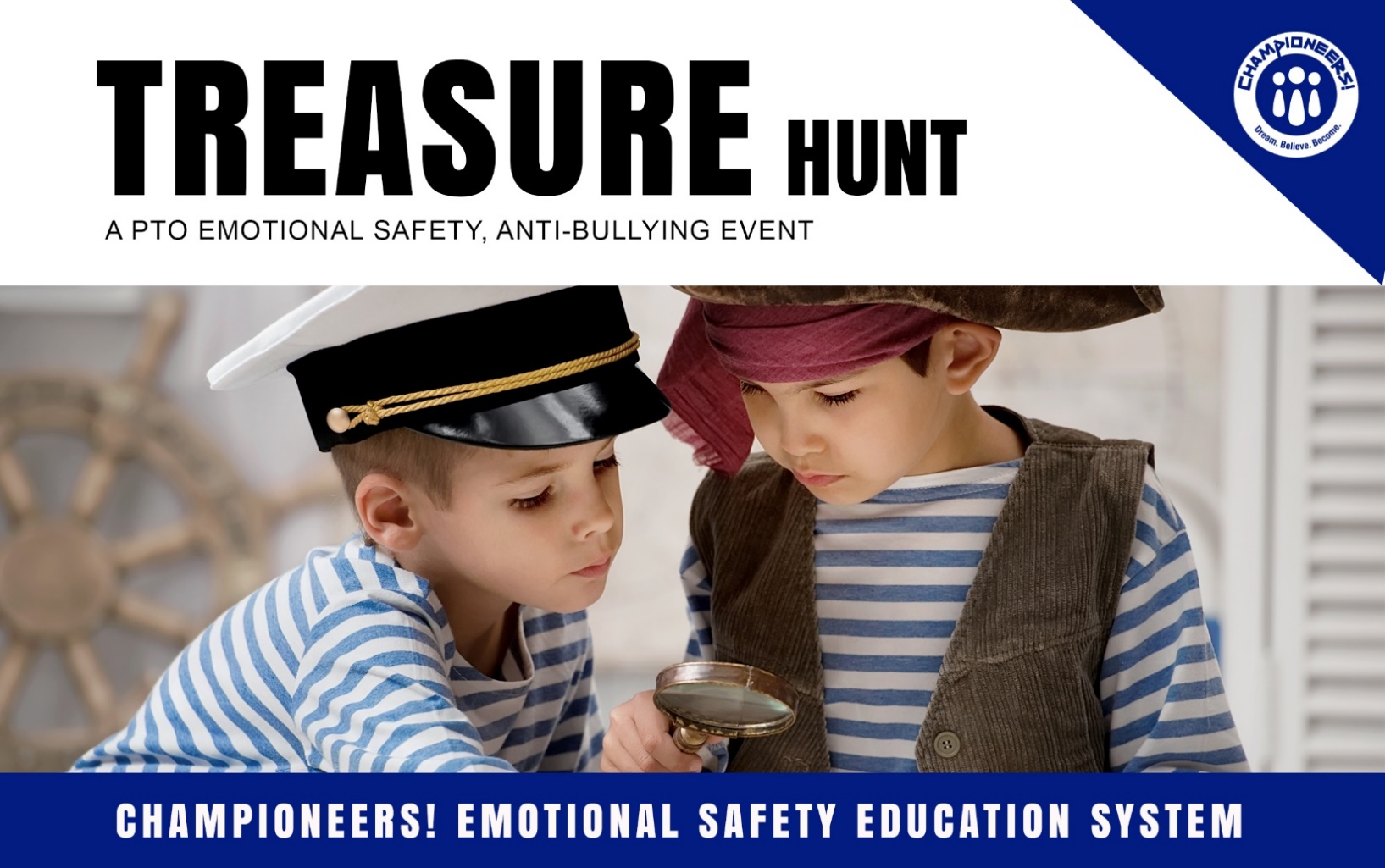 
TREASURE HUNT COORDINATOR’S INSTRUCTIONSHide your school mascot in the custodial closet/office. If you don’t have a giant stuffed animal mascot, you’ll want to get one as part of your campus culture development strategy. Click here for a blog on Mascot Mania! Modify the staff letter provided below to only contain the information specific to your event. Delete all PTO instructions in the letter, then print for teachers.Decide if these riddles will be asked throughout the day or used as a daily announcement throughout the week and include instructions in your teacher’s note. Option: Host a mystery themed week. Include Sherlock Holmes costumes and daily mysterious to solve.Note: You can hide your mascot anywhere. These clues were just provided for your convenience.  Just modify your riddles and swap out your clues and riddles to create a different game for each day! (Kinda like the Championeers! mascot version of “Where’s Waldo?” You might have to help everyone with bonus clues, but this is an excellent exercise to teach deductive reasoning. You don’t want it too easy, but the younger the student the more mini-clues you may want to provide.The clues for this mystery are:NAME = As in name on the custodian’s door.PAINT = Paint is often found in a custodian’s closet.THE LETTER “M” = The custodian’s name plate should start with Mr. ____ or Mrs. ___ .GLOVE = More items found in a custodian’s closet.KEYS = Custodian’s have lots of keys.ANSWER: The mascot is in Mr./Mrs. ____________ custodial closet.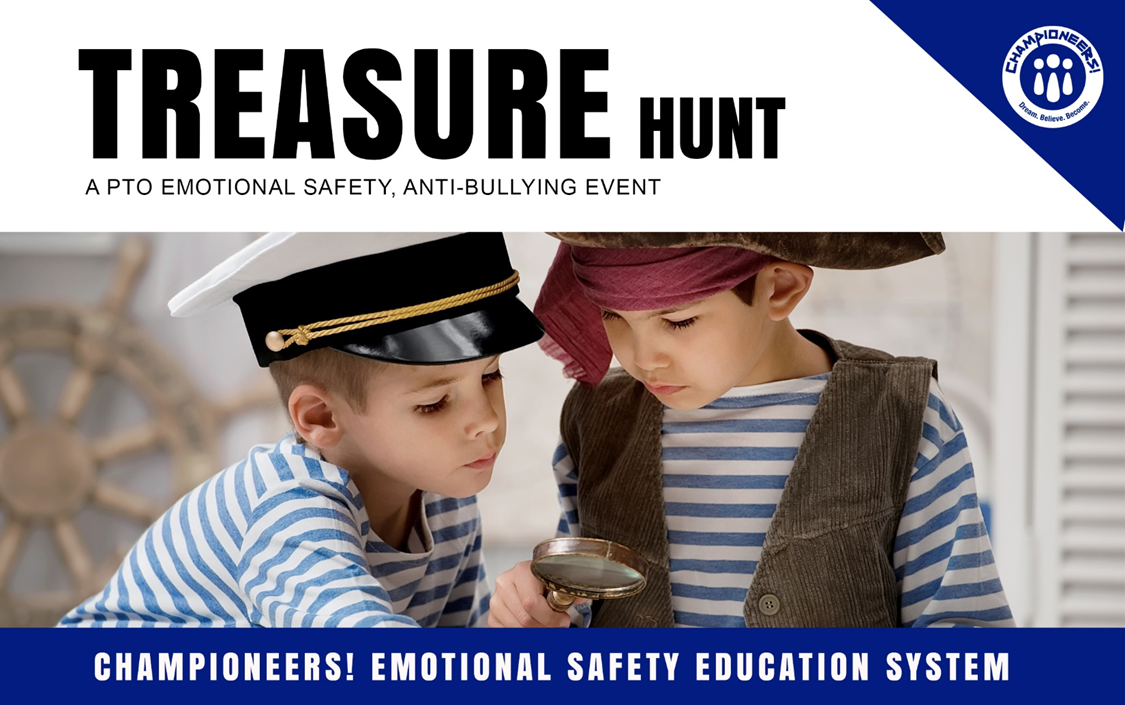 Dear Staff:We have a fun Happy, Healthy School event for your class to participate in. These events help develop a campus culture of inclusion and emotional safety, as well as add a little fun for your day. Each riddle’s answer is to be written on the board and will form the clues needed to solve the school-wide mystery. The game concludes when a classroom representative delivers their guess to the school secretary by a specified time and date. The answer will be announced at the end of the day and winning guesses will receive 10 bonus points toward their Championeers! Classroom Leadership Goals (coordinator, or any reward or points you choose.) Have Fun!Your PTO
Framing the Game: Please read this to your class.“Students, it appears we have a school-wide mystery to solve. Our mascot is missing! Our school spirit depends on (mascot’s name). We’ve got to get him/her back! We’ve been given a series of riddles that I’ll ask you throughout the day (week). The answers to each riddle will give us clues to solve the mystery. If we break the code, our class will receive _______________. (Write in your reward choice)
A gift from the Championeers! Emotional Safety Education Grant. For more resources go to: 
Championeers.com |© 2019Riddle #1:  Q:  What belongs to you but is used more by others? (Don’t tell the kids the answer until they guess it.) A. Your name. Write the word, NAME on the board as your first clue.(PTO coordinator provide instruction of when teachers are to give their next clue.)Riddle #2:Q:  What kind of coat can only be put on when wet?A: A coat of paint. Write the clue, PAINT on the board as the second clue.Riddle #3:Q:  What occurs once in a minute, twice in a moment, and never in one thousand years?A: The letter M. Write the clue, “Mr. or Mrs.” on the board.
Riddle #4:Q:  What has a thumb and four fingers but is not alive?A: A glove. Write the clue, WORK GLOVES on the board.
Riddle #5:Q:  I’m full of keys but I can’t open any door.  What am I?A:  A piano. Write the clue, SCHOOL KEYS on the board.A gift from the Championeers! Emotional Safety Education Grant. For more resources go to: 
Championeers.com |© 2019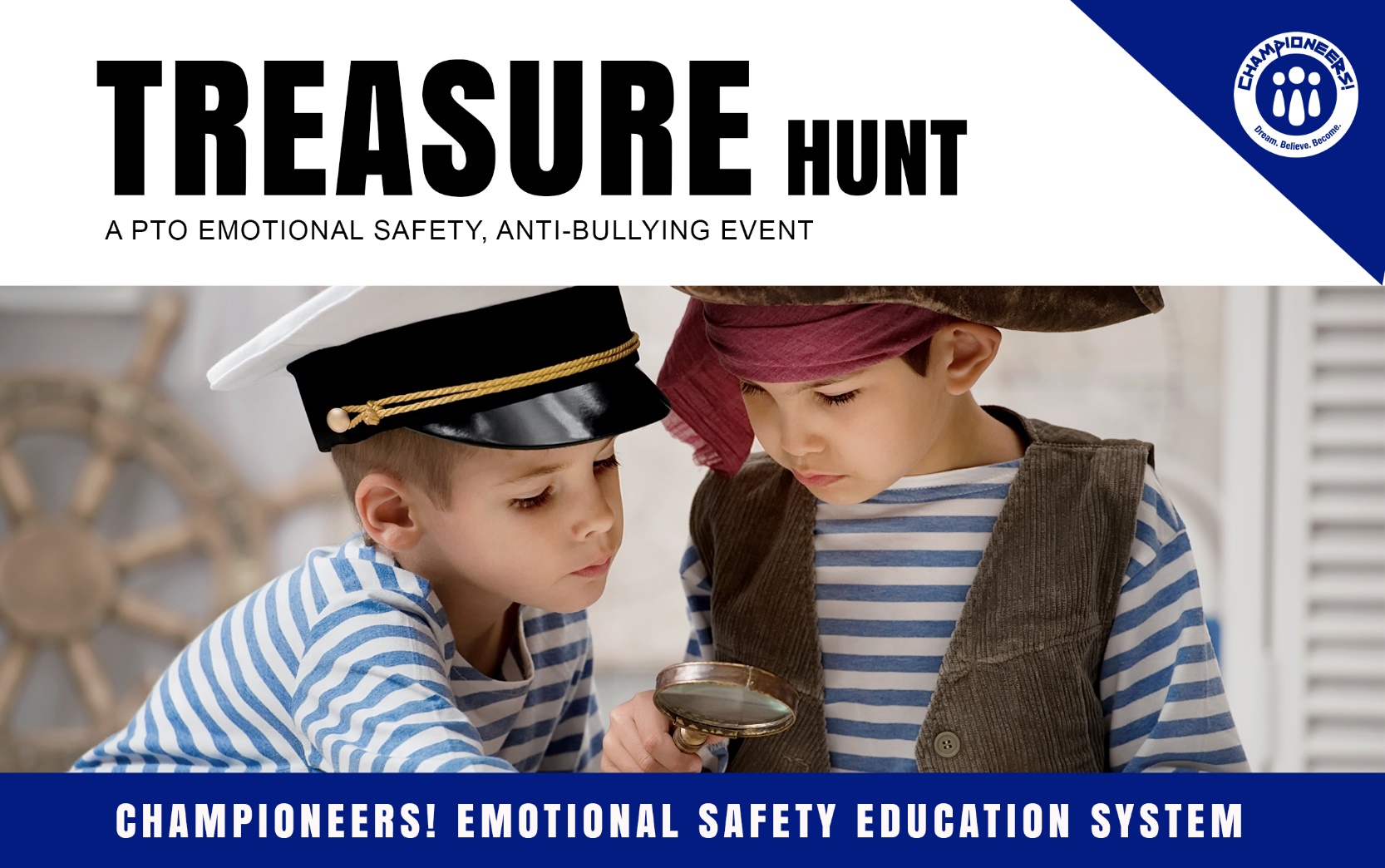 